ASSIGNMENT VCOMMANDS: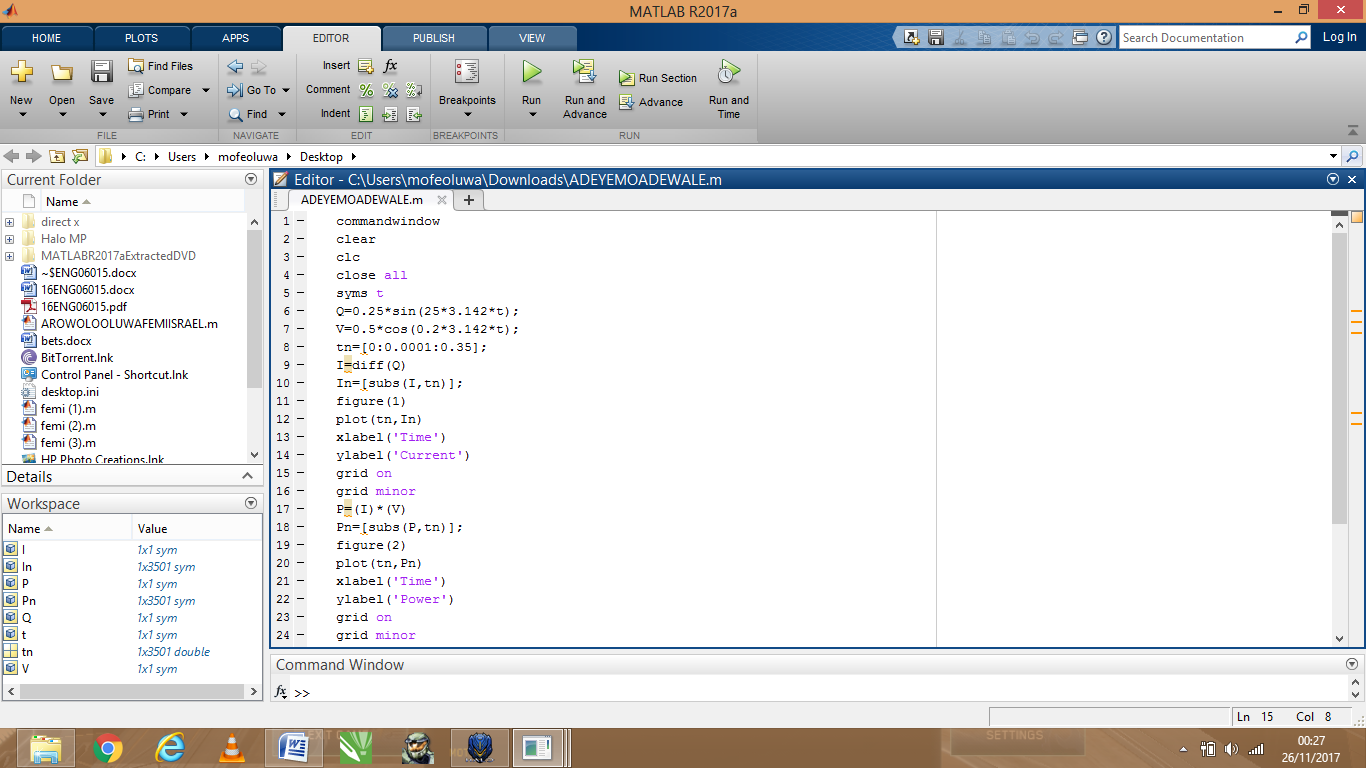 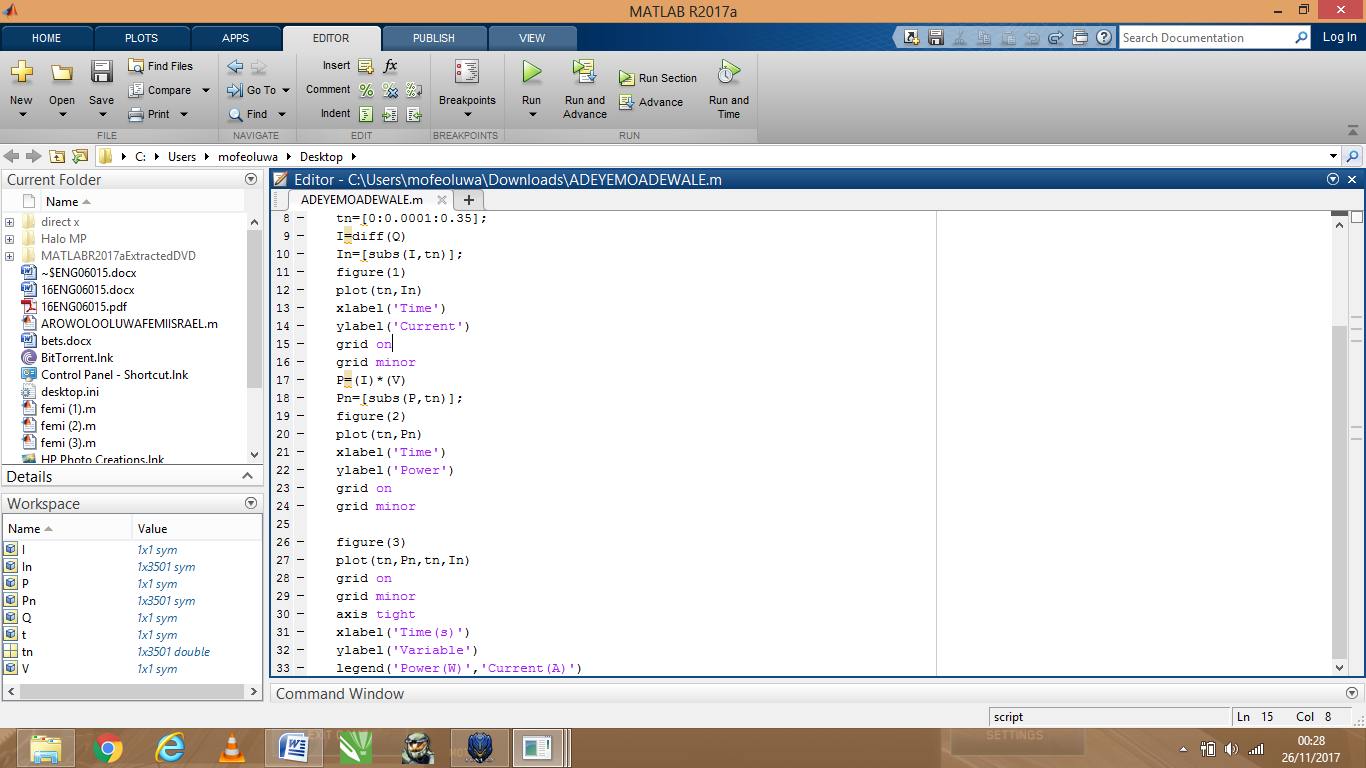 OUTPUTS: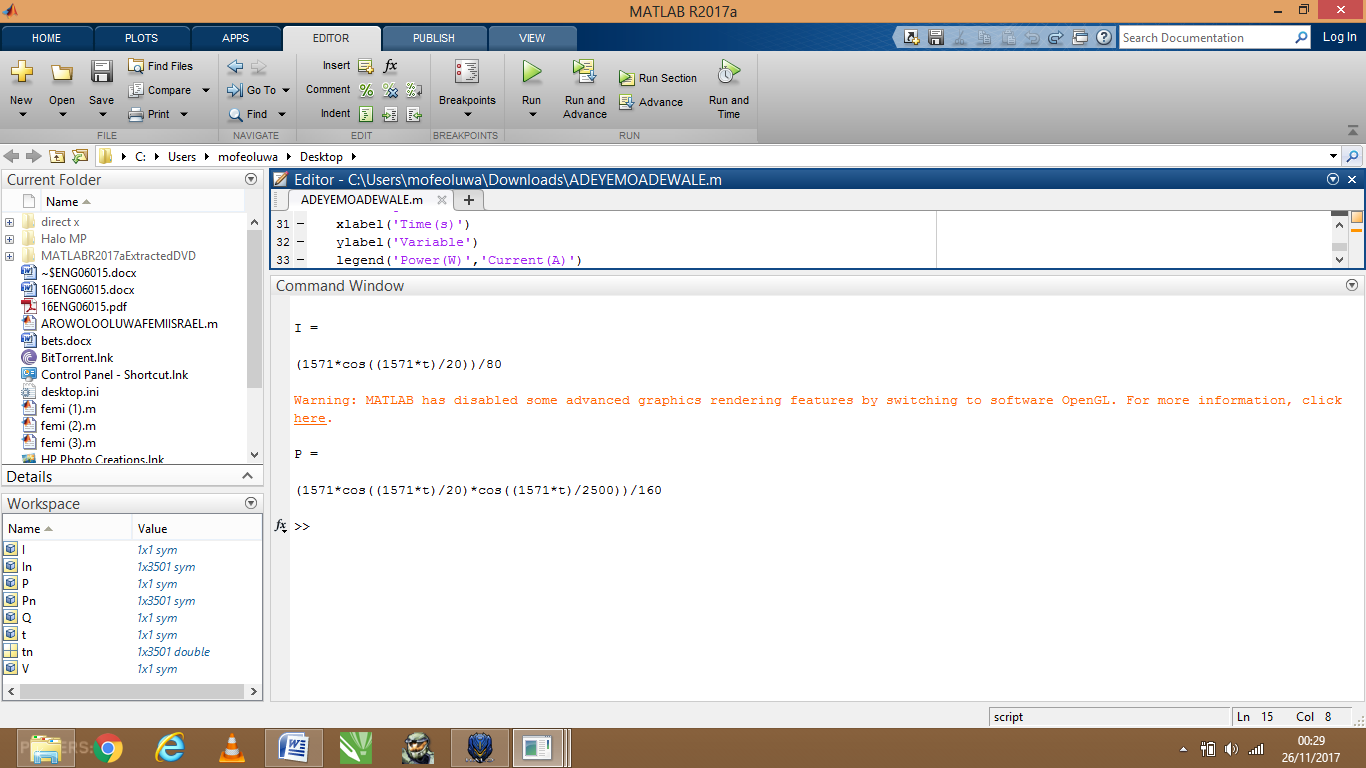 GRAPHS: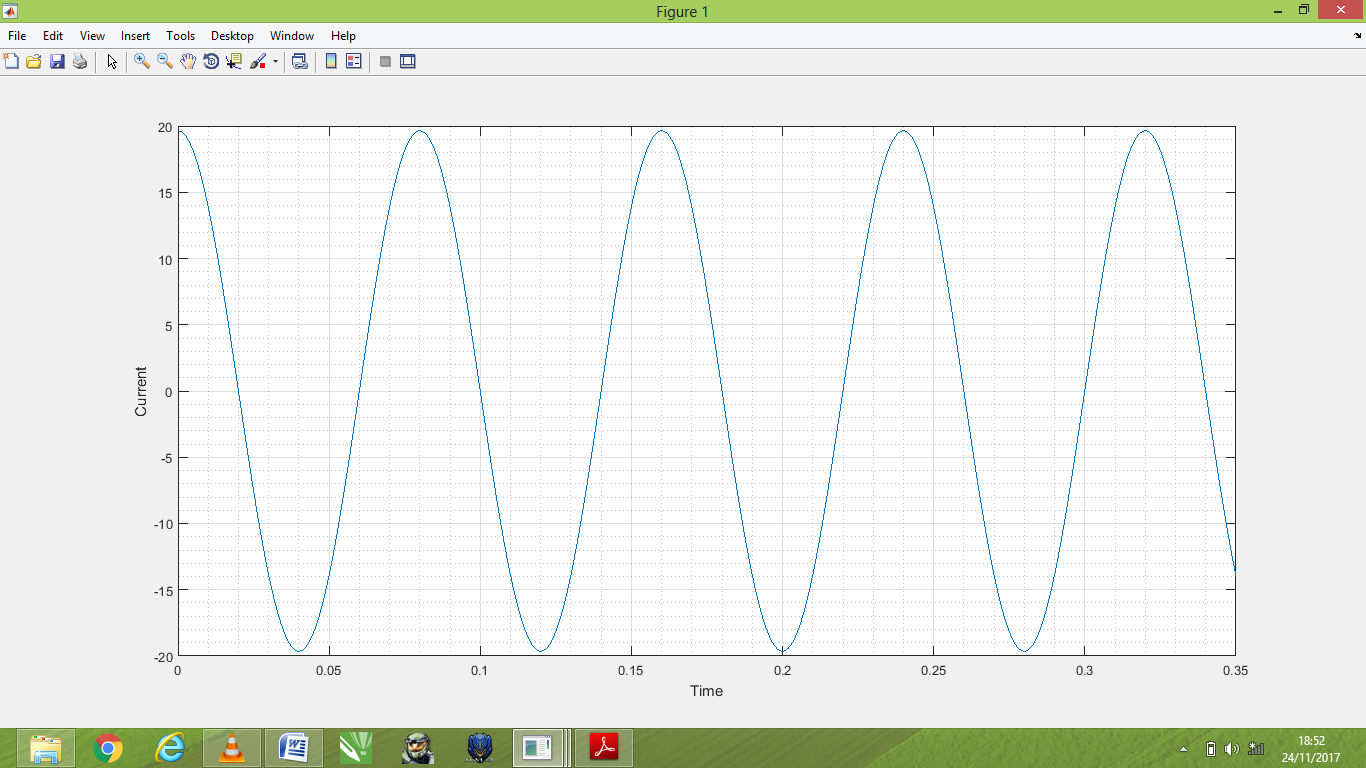 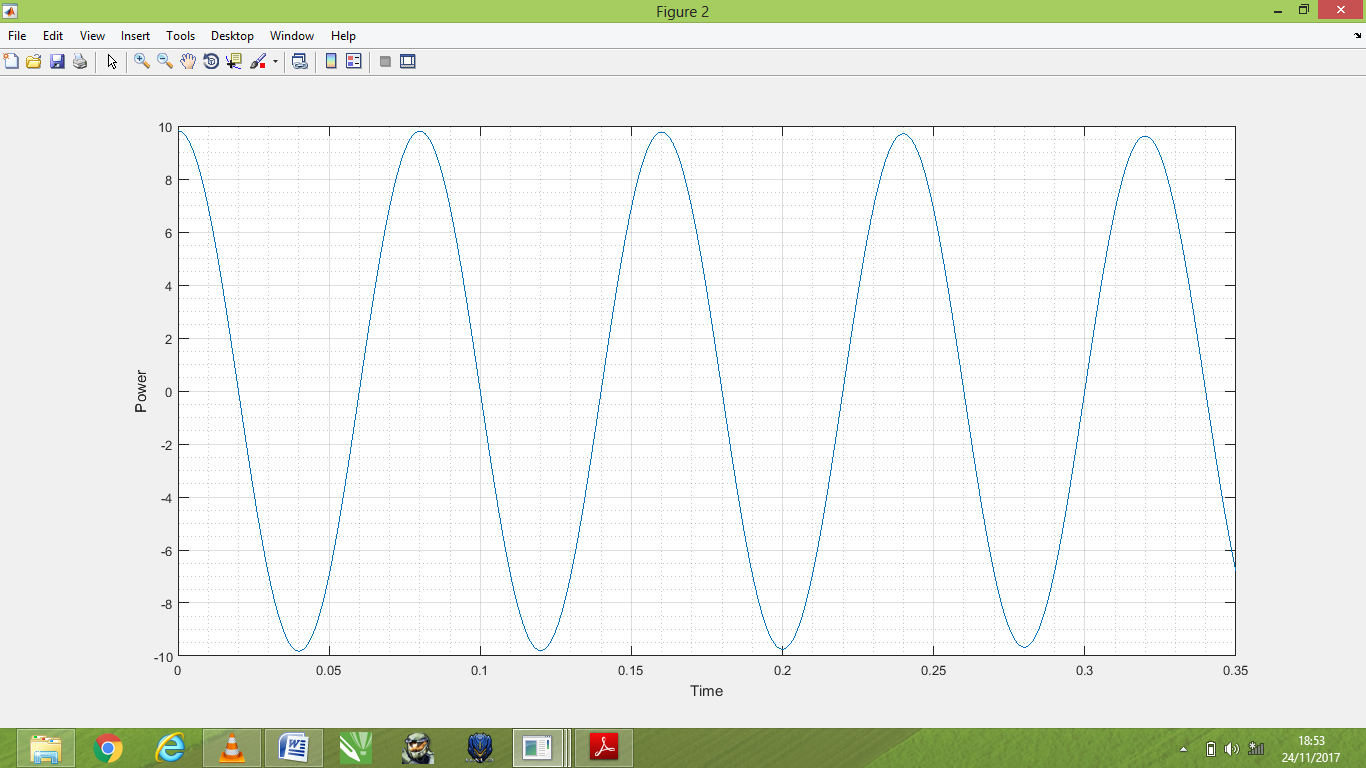 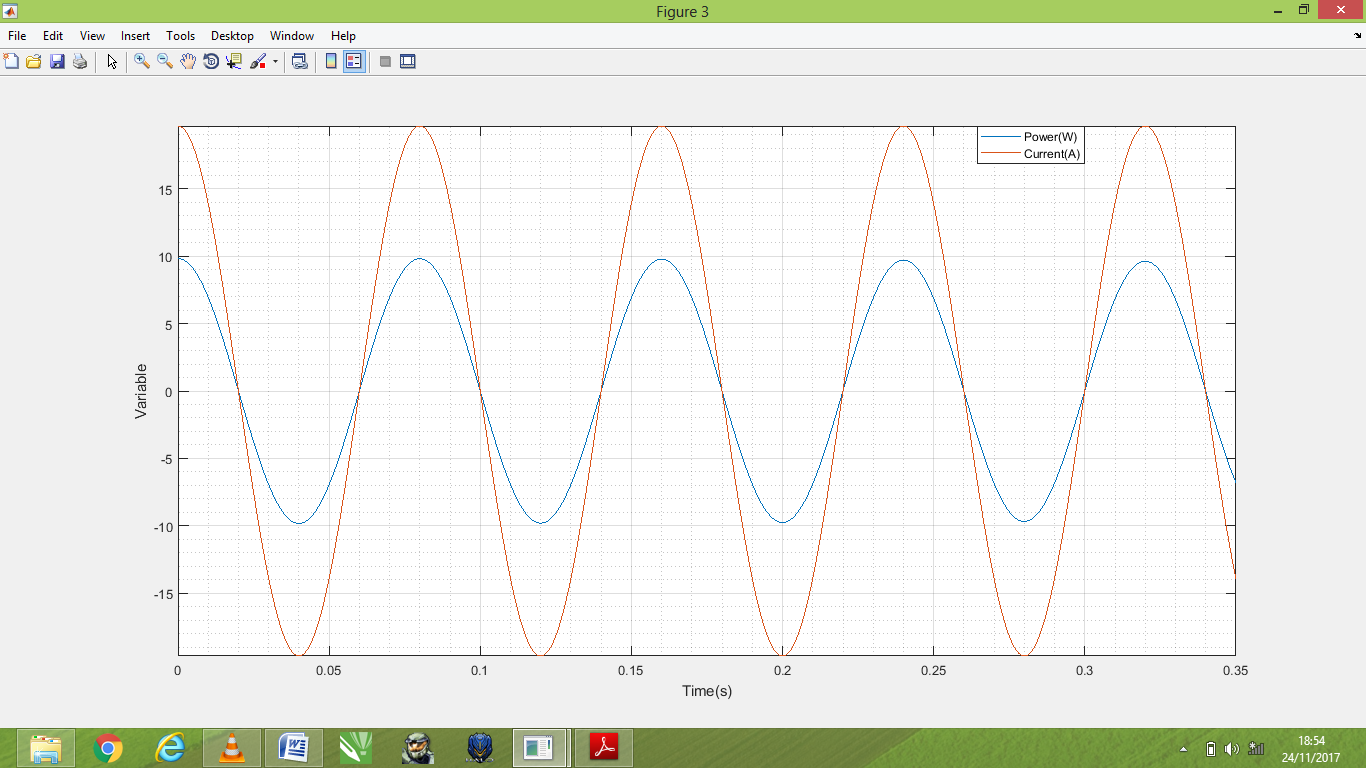 